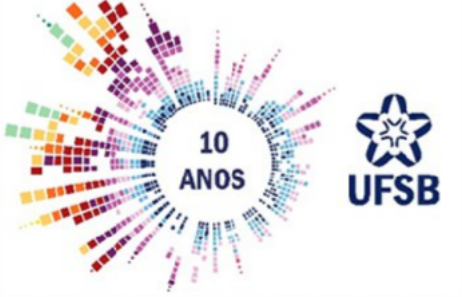 ANEXO IModelo de Carta de intençõesNOME COMPLETORGNÚMERO DE INSCRIÇÃO [preenchimento pela coordenação]CARTA DE INTENÇÕESEscreva sobre sua trajetória docente, os objetivos de sua participação no curso e a coerência da sua participação com a proposta.(limite a critério do candidato/a)